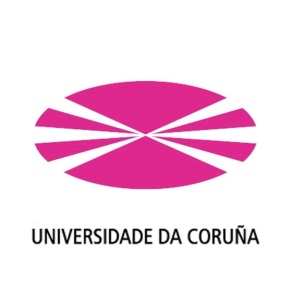 ANEXO ILISTAXE DEFINITIVA DE ADMITIDOS/AS NO PRIMEIRO PRAZO DE PREINSCRIPCIÓNMESTRADO EN POLITICAS SOCIAIS E INTERVENCIÓN SOCIOMUNITARIA (MOPS)    CURSO 2020/2021 Alumnos con títulos universitarios de sistemas educativos do EEESAPELIDOS E NOMEALASINO, CandelariaÁLVAREZ ZARAGOZA, DiegoAÑÓN MERTZ, ManonASÍN AINOZA, María PilarBENLLOCH LEMA, OlallaBERMÚDEZ VARELA, SaraCAMBA FERNÁNDEZ, ValeriaCRISPÍN GARCÍA, PaulaDIAZ LAMAS, SaraFERNÁNDEZ FERNÁNDEZ, SaraFERREIRA BECEIRO, IreneGONZÁLEZ DIZ, MaríaGONZÁLEZ PRADOS, AleidaGUERRA TORRADO, Rubén JesúsLOBATO RODRÍGUEZ, BelénMARIÑO NEIRA, LaraMONTERO LAGE, MartaMUÑIZ PUENTE,  BeatrizNOVO LÓPEZ, NereaNÚÑEZ MARTÍNEZ, MateoOTERO SEOANE, Patricia PARCERO MARIÑO, SergioPEDERGNANA MARTÍNEZ, NicolásPÉREZ ALONSO, ItziarPIÑEIRO GULÍN, BeatrizREY SEOANE, Lucía RIOTORTO VARELA, FernandoRODRÍGUEZ LÓPEZ, LidiaRODRIGUEZ MORALES, José FranciscoROSADO RICO, MaríaSÁNCHEZ CARRERA, PaulaSARANDESES PÉREZ, MarSOMOZA SAMPAYO, LucíaTAJUELO LÓPEZ, PaulaTOJA GEGÚNDEZ, BegoñaLISTAXE DE AGARDANO PRIMEIRO PRAZO DE PREINSCRIPCIÓNMESTRADO EN POLITICAS SOCIAIS E INTERVENCIÓN SOCIOMUNITARIA (MOPS)CURSO 2020/2021Alumnos con títulos universitarios de sistemas educativos do EEES           APELIDOS E NOME		      		        GARCÍA MASEDA, María 				LAMAS GÓMEZ, Marta 					VIDAL NOGUEIRA, Antía DE LAMA GONZÁLEZ, Paula VIDAL COSTAS, María 					NIETO MIRAMONTES, Alba				FREIRE ÁLVAREZ, ÁlvaroARAÚJO QUEIJA, Ana				VEIGA SEIJO, Raquel  			VALCÁRCEL GALLEGO, CeltiaLISTAXE DEFINITIVA DE ADMITIDOS/AS NO PRIMEIRO PRAZO DE PREINSCRIPCIÓNMESTRADO EN POLITICAS SOCIAIS E INTERVENCIÓN SOCIOMUNITARIA (MOPS)CURSO 2020/2021Alumnos con títulos universitarios de sistemas educativos  alleos ao EEES non homologados (presentadas fora do seu prazo)           APELIDOS E NOME		      		        CAREY, Elena AgustinaSOTO ALTAMIRANO, Adrián Eduardo	LISTAXE DEFINITIVA DE EXCLUÍDOS/AS NO PRIMEIRO PRAZO DE PREINSCRIPCIÓNMESTRADO EN POLITICAS SOCIAIS E INTERVENCIÓN SOCIOMUNITARIA (MOPS)CURSO 2020/2021Alumnos con títulos universitarios de sistemas educativos do EEES            APELIDOS E NOME		      		        CAUSA DA EXCLUSIÓNALONSO PAZ, Sonia					Non completa documentación AÑON GUERRA, Jonathan				Non presenta ningunha documentaciónCABALLERO MARCOS, Alberto				Non presenta ningunha documentaciónCRUZ CORDÓN, Sara 					Non presenta ningunha documentaciónFERNÁNDEZ RODRÍGUEZ, Sonia 			Non presenta ningunha documentaciónGARCÍA PATIÑO, Alexandra 				Non presenta ningunha documentaciónJÁVEGA MORAGA, Esther				Non presenta ningunha documentaciónJÉREZ MÁRQUEZ, Laura					Non presenta ningunha documentaciónLÓPEZ VILLAVERDE, Mª Teresa				Non presenta ningunha documentaciónMENA CASERO, Cristina					Non presenta ningunha documentaciónMOHAMED GÓMEZ, Sara				Non presenta ningunha documentaciónPÉREZ MARTÍN, Sabela					Non presenta ningunha documentaciónPORTA PEDRE, Javier					Non presenta ningunha documentaciónA Coruña 22 de xullo de 2020